บันทึกข้อความ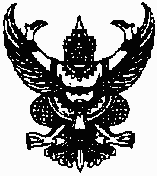 ส่วนราชการ กองการศึกษา ศาสนาและวัฒนธรรม องค์การบริหารส่วนตำบลลิดล  073-376-770      .ที่  ยล  75704/-				วันที่	       มีนาคม  2559                          .เรื่อง  การจัดทำฐานข้อมูลเกี่ยวกับศาสนา วัฒนธรรม ประเพณี และภูมิปัญญาท้องถิ่น ประจำปี 2559. เรียน  นายกองค์การบริหารส่วนตำบลลิดลกองการศึกษา ศาสนาและวัฒนธรรม องค์การบริหารส่วนตำบลลิดล ได้ดำเนินการจัดทำ           ฐานข้อมูลเกี่ยวกับศาสนา วัฒนธรรม ประเพณี และภูมิปัญญาท้องถิ่น จำนวน 3 เล่ม เพื่อเผยแพร่ประชาสัมพันธ์ให้กับประชาชนทั่วไปได้รับทราบเห็นควรจัดทำประกาศองค์การบริหารส่วนตำบลลิดล เพื่อประชาสัมพันธ์ให้ประชาชนทั่วไปได้รับทราบ หากมีผู้สนใจขอข้อมูลเกี่ยวกับศาสนา วัฒนธรรม ประเพณี และภูมิปัญญาท้องถิ่น สามารถมารับเอกสารได้ที่กองการศึกษา ศาสนาและวัฒนธรรม องค์การบริหารส่วนตำบลลิดลในวันและเวลาราชการจึงเรียนมาเพื่อโปรดทราบและพิจารณา   ( นางน้ำอ้อย  ศรีพัฒน์ ) 	                   รองปลัดองค์การบริหารส่วนตำบลลิดล            รักษาราชการแทน ผู้อำนวยการกองการศึกษา ศาสนาและวัฒนธรรม    (นายมะซุกรีย์  เจะแซ)       นายกองค์การบริหารส่วนตำบลลิดล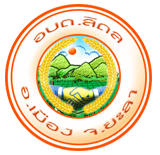 ฐานข้อมูลเกี่ยวกับศาสนา ศิลปะ วัฒนธรรม ประเพณี และภูมิปัญญาท้องถิ่นองค์การบริหารส่วนตำบลลิดล  อำเภอเมือง  จังหวัดยะลา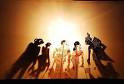 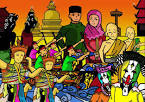 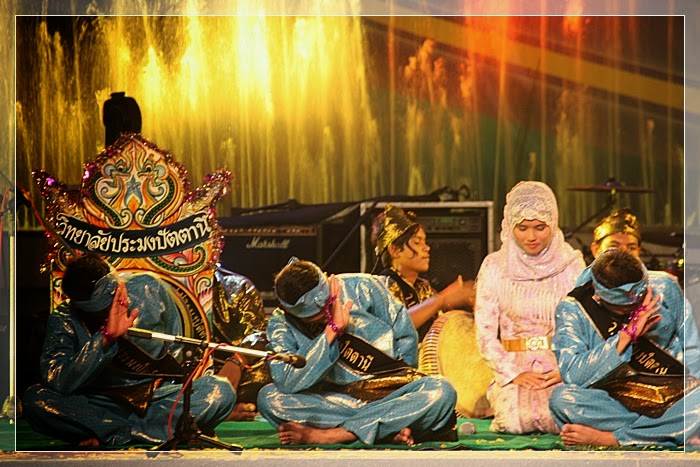 จัดทำโดย....กองการศึกษา ศาสนา และวัฒนธรรมประกาศองค์การบริหารส่วนตำบลลิดลเรื่อง การจัดทำฐานข้อมูลเกี่ยวกับศาสนา วัฒนธรรม ประเพณี และภูมิปัญญาท้องถิ่นของตำบลลิดล ประจำปี 2559****************************************องค์การบริหารส่วนตำบลลิดลได้ดำเนินการจัดทำฐานข้อมูลเกี่ยวกับศาสนา วัฒนธรรม ประเพณี และภูมิปัญญาท้องถิ่นของตำบลลิดล ประจำปี 2559 ซึ่งวัฒนธรรม ถือเป็นมรดกแหงสังคมที่มนุษยไดสรางสรรคขึ้น และไดรับการถายทอดกันมาจากอดีตสูปจจุบัน เปนผลผลิตที่แสดงถึงความเจริญงอกงามทั้ง             ดานวัตถุและที่ไมใชวัตถุ เชน อุดมการณ คานิยม ประเพณี ศีลธรรม กฎหมายและศาสนา ดังนั้น องค์การบริหารส่วนตำบลลิดล จึงได้จัดทำฐานข้อมูลเกี่ยวกับศาสนา วัฒนธรรม ประเพณี และภูมิปัญญาท้องถิ่นของตำบลลิดล เพื่อประชาสัมพันธ์ข้อมูลดังกล่าวให้ประชาชนทั่วไปได้รับทราบจึงขอประกาศให้ทราบโดยทั่วกัน	ประกาศ ณ วันที่   23  มีนาคม  2559คำนำองค์การบริหารส่วนตำบลลิดลได้ดำเนินการจัดทำฐานข้อมูลเกี่ยวกับศาสนา วัฒนธรรม ประเพณี และภูมิปัญญาท้องถิ่นของตำบลลิดล ประจำปี 2559 ซึ่งวัฒนธรรม ถือเป็นมรดกแหงสังคมที่มนุษยไดสรางสรรคขึ้น และไดรับการถายทอดกันมาจากอดีตสูปจจุบัน เปนผลผลิตที่แสดงถึงความเจริญงอกงามทั้งดานวัตถุและที่ไมใชวัตถุ เชน อุดมการณ คานิยม ประเพณี ศีลธรรม กฎหมายและศาสนา พระราชบัญญัติวัฒนธรรมแหงชาติ พุทธศักราช 2485 ได้กลาวไว้วา วัฒนธรรม หมายถึง ลักษณะที่แสดงถึงความเจริญงอกงาม ความเปนระเบียบเรียบรอย ความกลมเกลียวกาวหนาของชาติ และศีลธรรมอันดีงามของประชาชน ซึ่งหมายรวมถึงวิธีการดํารงชีวิตของมนุษยที่แสดงถึงความเจริญงอกงามในการอยูรวมกัน เปนการสรางสรรคของมนุษยที่แสดงออกในลักษณะวัตถุและไมใชวัตถุแลวถายทอดสืบตอกันมา และประเพณี หมายถึง แบบความประพฤติที่คนสวนรวมถือเปนธรรมเนียมหรือระเบียบแบบแผนและปฏิบัติสืบตอกันมาชานาน จนเกิดเปนแบบอยางความคิดหรือการกระทําที่ไดสืบตอกันมา และยังมีอิทธิพลอยูในปจจุบัน ซึ่งอยูในรูปแบบของ จารีต ประเพณี ขนบประเพณี และขนบธรรมเนียมประเพณี จารีตประเพณี คือประเพณีที่เกี่ยวของกับศีลธรรมและจิตใจ เชน การตอบแทนบุญคุณบิดา มารดา บุพการี การเลี้ยงดูเมื่อทานแกเฒา การเคารพเชื่อฟงครู อาจารย การนับถือบรรพบุรุษ ขนบประเพณี คือประเพณีที่ประพฤติปฏิบัติกันอยูทั่วไปมาอยางเปนระเบียบ บังคับใหคนในสังคมนั้น ๆ ยึดถือและปฏิบัติตาม เชน กฎหมาย กฎระเบียบ และขอบังคับตาง ๆ และมีขนบประเพณีที่คนในสังคมไมตองปฏิบัติตามเสมอไป เชน ประเพณีการโกนจุก เปนตน		ดังนั้น องค์การบริหารส่วนตำบลลิดลจึงได้จัดทำฐานข้อมูลเกี่ยวกับศาสนา วัฒนธรรม ประเพณี และภูมิปัญญาท้องถิ่นของตำบลลิดล เพื่อประชาสัมพันธ์ข้อมูลดังกล่าวให้ประชาชนทั่วไปได้รับทราบ							กองการศึกษา ศาสนาและวัฒนธรรมสารบัญ	เรื่อง										หน้าประวัติความเป็นมาของตำบลลิดล								1สภาพทางสังคม										1ฐานข้อมูลวัฒนธรรม/ ประเพณี								2ฐานข้อมูลกลุ่มอาชีพและภูมิปัญญาท้องถิ่น							5ฐานข้อมูลกลุ่มอาชีพที่ได้รับการสนับสนุนจากองค์การบริหารส่วนตำบลลิดล			6ประวัติความเป็นมาของตำบลลิดลตำบลลิดล ในสมัยก่อนเป็นหมู่บ้านหนึ่งซึ่งอยู่ในความปกครองของเจ้าพระยายะลาหรือเจ้าพระยายาลอ ตั้งถิ่นฐานอยู่ที่เมืองยาลอ หรือ ตำบลยะลาในปัจจุบัน บ้านลิดลเป็นหมู่บ้านที่มีป่าทึบมาก จึงใช้เป็นสถานที่เลี้ยงช้างเพื่อใช้ในพิธีกรรมต่าง ๆ เมื่อคนเลี้ยงช้างนำช้างไปเลี้ยงในหมู่บ้านแห่งนี้ เมื่อหันไปมองทางยาลอก็ไม่เห็น เหมือนกับมีอะไรมาปิดบังเอาไว้ ทั้ง ๆ ที่อยู่ใกล้กันมาก ชาวบ้านจึงเรียกหมู่บ้านนี้ว่า ลีดง แปลว่า บดบัง หมายถึง บ้านที่มีอะไรมาปิดบังเอาไว้ จึงทำให้มองไม่เห็น เพราะมีป่าทึบและภูเขาบังเอาไว้ ชาวบ้านจึงเรียกว่า บ้านลีดง และต่อมาได้เพี้ยนเป็น "ลิดล" จนถึงทุกวันนี้สภาพด้านสังคมศาสนา
ประชากรตำบลลิดลร้อยละ 90 นับถือศาสนาอิสลาม ส่วนอีกร้อยละ 10 นับถือศาสนาพุทธ โดยมีศาสนสถานไว้สำหรับประกอบกิจกรรมทางศาสนา ดังนี้
- มัสยิดบ้านลิดล ตั้งอยู่ในหมู่ที่ 1 บ้านลิดล ศาสนิกชนมาจากหมู่ที่ 1
- มัสยิดโต๊ะเรียน ตั้งอยู่ในหมู่ที่ 2 บ้านจันเรียน ศาสนิกชนมาจากหมู่ที่ 2
- มัสยิดยาแมะบาตูปูเต๊ะ ตั้งอยู่ในหมู่ที่ 3 บ้านบาตูปูเต๊ะ ศาสนิกชนมาจากหมู่ที่ 3
- มัสยิดบ้านกาเนียง ตั้งอยู่ในหมู่ที่ 3 บ้านบาตูปูเต๊ะ ศาสนิกชนมาจากหมู่ที่ 3
- มัสยิดบ้านบาตัน ตั้งอยู่ในหมู่ที่ 4 บ้านลิดล ศาสนิกชนมาจากหมู่ที่ 4
- มัสยิดนูรุสาลาม ตั้งอยู่ในหมู่ที่ 5 บ้านตาโละ ศาสนิกชนมาจากหมู่ที่ 5ฐานข้อมูลเกี่ยวกับวัฒนธรรม/ประเพณี/ฐานข้อมูลกลุ่มอาชีพและภูมิปัญญาท้องถิ่น ด้านการเกษตรด้านดนตรี  นาฏศิลป์ การละเล่นพื้นบ้านด้านหัตถกรรม สิ่งประดิษฐ์  และการแปรรูปผลิตภัณฑ์ด้านศาสนา วัฒนธรรม         กลุ่มอาชีพที่ได้การสนับสนุนจากองค์การบริหารส่วนตำบลลิดล อำเภอเมือง จังหวัดยะลาลำดับที่ประเพณี/วัฒนธรรมประวัติความเป็นมา/ความสำคัญช่วงเวลาสถานที่ปฏิบัติ1.ประเพณีวันสงกรานต์ประเพณีสงกรานต์ ถือเป็นประเพณีวันขึ้นปีใหม่ไทย ที่ถือปฏิบัติสืบเนื่องกันมาแต่โบราณ เป็นวัฒนธรรมประจำชาติที่งดงามและฝังลึกเข้าไปในชีวิตของคนไทยมานาน มีการทำบุญตักบาตร  สรงน้ำพระ รดน้ำขอพรผู้สูงอายุให้อยู่เย็นเป็นสุข และกิจกรรมต่างๆมากมายวันที่ 12- 15 เมษายน ของทุกปี - ครอบครัว  ชุมชน  หมู่บ้านหมู่ที่ 2 ตำบลลิดลอำเภอเมืองจังหวัดยะลา2.ประเพณีสารทเดือนสิบประเพณีสารทเดือนสิบมีมาตั้งแต่พุทธกาล คาดว่าเมื่อพระพุทธศาสนาเผยแพร่เข้ามาในนครศรีธรรมราชเป็นการแสดงความกตัญญูกตเวทีต่อบรรพบุรุษ   ทำบุญอุทิศส่วนกุศลให้แก่ผู้ล่วงลับไปแล้ว  และเป็นโอกาสหนึ่งที่ได้รวมญาติพบปะพี่น้องที่อยู่ห่างไกล มีการทำขนมต่างๆ มากมาย  เช่น  ขนมไข่ปลา ขนมลาพอง  บ้า ดีซำ กง ก้านบัวฯ เพื่อจัดหมรับหรือสำรับถวายพระสงฆ์ซึ่งทางวัดจะได้เก็บไว้เป็นเสบียงในช่วงฤดูฝนวันแรม 1 ค่ำ  ถึงแรม 15 เดือนสิบ - ที่ทำการ ผู้ใหญ่บ้าน            หมู่ที่ 2 ตำบลลิดลอำเภอเมืองจังหวัดยะลา3.ประเพณีรับเทวดาประเพณีรับเทวดา มักจะทำกันในเดือน ๕–๖ หรือช่วงหลังสงกรานต์ของทุกปี จะทำในวันใดนั้นขึ้นอยู่กับแต่ละชุมชนเป็นผู้กำหนด บางท้องถิ่นจัดขึ้นในวันแรมหนึ่งค่ำเดือนห้า บางท้องถิ่นจัดในวันเถลิงศกใหม่คือหลังวันสงกรานต์หนึ่งวัน โดยนิยมประกอบพิธีในเวลากลางคืน สถานที่ในการทำพิธี อาจเป็นลานกว้าง ๆ ในหมู่บ้าน บริเวณทุ่งนา หรือลานวัด ในการประกอบพิธีมีการนิมนต์พระมาสวดธรรมจักร เพื่อสาธยายคุณธรรมของเทวดา คือ หิริ โอตตัปปะ ความละอายบาป และความเกรงกลัวบาปเดือน ๕–๖ หรือช่วงหลังสงกรานต์ของทุกปีที่ทำการผู้ใหญ่บ้าน หมู่ที่ 2 ตำบลลิดล อำเภอเมือง จังหวัดยะลาลำดับที่ประเพณี/วัฒนธรรมประวัติความเป็นมา/ความสำคัญช่วงเวลาสถานที่ปฏิบัติ4การถือศีลอดในเดือนรอมฎอนรอมะฎอน หรือ รอมฎอน คือ เดือนที่ 9 องปฏิทินฮิจญ์เราะหฺหรือปฏิทินอิสลาม เป็นเดือนที่มุสลิมถือศีลอดเป็นเวลา 1 เดือน หรือที่เรียกกันว่า “เดือนบวช” โดยชาวไทยมุสลิมจะต้องถือปฏิบัติเพราะเป็นศาสนบัญญัติ ด้วยการงดอาหารทุกชนิด รวมถึงน้ำดื่มในช่วงระยะเวลาตั้งแต่รุ่งสางไปจนถึง พระอาทิตย์ตกดิน รวมทั้งให้อดทนต่อสิ่งรอบตัว หยุดทำความชั่ว และออกห่างจากสิ่งหรือคนที่จะชักนำเราไปสู่การฝ่าฝืนคำสั่งของพระเจ้า ซึ่งถือเป็นเดือนที่จูงใจให้ผู้ศรัทธาทำความดีมากยิ่งขึ้นกว่าเดือนอื่นๆ เน้นการบริจาคทาน และเป็นเดือนแห่งการอบรมจิตใจ นั่นเอง….เดือนที่ 9 ของปฏิทินฮิจญ์เราะหฺหรือปฏิทินอิสลามครอบครัว  ชุมชน  หมู่บ้านหมู่ที่ 1-5 ในเขตตำบลลิดล5พิธีการเข้าสุนัตของศาสนาอิสลามพิธีการเข้าสุนัตเป็นพิธีกรรมที่สำคัญอย่างหนึ่งของคนมุสลิม ถือกันว่าคนมุสลิมที่แท้จริงต้องเข้าสุนัต และเป็นสิ่งจำเป็นที่เด็กผู้ชายชาวมุสลิมจะต้องผ่านให้ได้ พิธีเข้าสุนัตของเด็กไทยมุสลิม ซึ่งภาษาอาหรับ เรียกว่า คีตาน ภาษามาลายู เรียก มาโซ๊ะยาวี ส่วนคนไทยโดยทั่วไป เรียกว่า พิธีเข้าสุนัต หมายถึง การขลิบปลายอวัยวะเพศ ของเด็กไทยมุสลิม ทั้งชายและหญิง เมื่อย่างเข้าวัยอันควร คือ อายุระหว่าง 8 - 12 ปี เด็กไทยมุสลิม ผู้นับถือ ศาสนาอิสลาม สามารถที่จะเป็นมุสลิมได้โดยการปฏิญาณตนว่า "อัชหะดุ อัลลา อิลาหะ อิลลัลลอหฺ วะอัชหะดุ อันนะ มุฮัมมะดัร รอซูลุลลอหฺ ข้าพเจ้าให้คำปฏิญาณว่า ไม่มีพระเจ้าอื่นใดนอกจากอัลลอฮ และข้าพเจ้าให้คำปฏิญาณว่า “มูฮัมมัด เป็นศาสนทูตของอัลลอฮ" หลังจากนั้นผู้นั้นจะต้องขริบปลายหนังอวัยวะเพศหากเป็นเพศชาย เรียกว่า การทำสุนัตและปฏิบัติตามศาสนวินัยต่าง ๆ ของอิสลาม (ทั้งวาญิบและฮะรอม)ช่วงเดือน มีนาคม-พฤษภาคม 25ครอบครัว  ชุมชน  หมู่บ้านหมู่ที่ 1-5 ในเขตตำบลลิดลลำดับที่ประเพณี/วัฒนธรรมประวัติความเป็นมา/ความสำคัญช่วงเวลาสถานที่ปฏิบัติ6วันฮารีรายอช่วงเวลา ในรอบปีหนึ่ง ชาวมุสลิม มีวันฮารีรายอ ๒ ครั้ง คือ
๑) อีดิลฟิตรี ตรงกับวันขึ้น ๑ ค่ำ เดือนเชาวาล ซึ่งเป็นเดือน ๑๐ ตามปฏิทินอิสลาม ซึ่งเป็นวันออกบวช
๒) อีดิลอัฏฮา ตรงกับวันที่ ๑๐ เดือน ซุลฮิจญะ หรือตรงกับเดือน ๑๒ ของปฏิทินอิสลาม ซึ่งเป็นการฉลอง วันออกฮัจญ์
เดือนมิถุนายนเดือนกันยายน-ครอบครัว  -ชุมชน  -หมู่บ้านหมู่ที่ 1-5 ในเขตตำบลลิดล7.การละเล่นลิเกฮูลู หรือ              ดิเกฮูลู เป็นการละเล่นมีผู้รู้บางท่านได้ศึกษาไว้ว่าดิเก (Dikir) มีรากศัพท์มาจากคำว่าซี เกร์ ซึ่งเป็นภาษาอาหรับ หมายถึงการอ่านทำนองเสนาะ ส่วนคำว่าฮูลู แปลว่าใต้หรือทิศใต้ รวมความแล้วหมายถึงการขับบทกลอนเป็นทำนองเสนาะจากทางใต้1 ท่านผู้รู้ยังได้กล่าวไว้อีกว่า ดิเกฮูลูน่าจะเกิดขึ้นเริ่มแรกที่อำเภอรามัน ซึ่งไม่ทราบแน่ว่าผู้ริเริ่มนี้คือใคร ข้อสนับสนุนก็คือชาวปัตตานีเรียกคนในอำเภอรามันว่าคนฮูลู ในขณะที่คนมาเลเซียเรียกศิลปะนี้ว่า "ดิเกปารัต" ซึ่งปารัต แปลว่าเหนือ จึงเป็นที่ยืนยันได้ว่า ดิเกฮูลู หรือดิเกปารัตนี้มาจากทางเหนือของมาเลเซียและทางใต้ของปัตตานี ซึ่งก็คือบริเวณอำเภอรามัน จังหวัดยะลาเมื่อมีโอกาสสำคัญหมู่ที่ 5 ตำบลลิดลที่ชื่อของภูมิปัญญาชื่อของเจ้าของภูมิปัญญาที่อยู่1ขนมจีนนางรอมหล๊ะ  ดอเลาะหมู่ที่ 2 ตำบลจันเรียน2ปักผ้าคลุมนางสานุหม๊ะ  แวบือซาหมู่ที่ 3 บ้านบาตูปูเต๊ะ3.มะพร้าวคั่วนางสัยนับ  ดอหาหมู่ที่ 4 บ้านบาตัน4กลุ่มวานีตอ (ทำขนมหวานและขนมพื้นบ้าน)นางแมะยะ  นิเง๊าะหมู่ที่ 5 บ้านตาโละ5สะตอดองและลูกตาลเชื่อมนางยารีย๊ะ  ดือราแมหมู่ที่ 5 บ้านตาโละ6เลี้ยงแพะบ้านนายยาซิง  สมมะอุงหมู่ที่ 1 บ้านลิดล7เลี้ยงปลาน้ำจืดนายอับดุลรอซะ  นิเงาะหมู่ที่ 4 บ้านบาตัน8การปลูกผักยอดริมรั้วนายบูรอซัน  กาบุ๊หมู่ที่ 4 บ้านบาตัน9การเลี้ยงโคขุนนายสุดิง  แวกะจิหมู่ที่ 4 บ้านบาตัน10การเลี้ยงเป็ดนายมะดารี  อาลีหมู่ที่ 3 บ้านบาตูปูเต๊ะที่ชื่อของภูมิปัญญาชื่อของเจ้าของภูมิปัญญาที่อยู่1การละเล่นดิเกฮูลู (วงบูงอลิดล)นายอาบู  หะยีสะมะหมู่ที่ 5 บ้านตาโละ2ที่ชื่อของภูมิปัญญาชื่อของเจ้าของภูมิปัญญาที่อยู่1ทำเฟอร์นิเจอร์ไม้นายแซสะรี  สาแมหมู่ที่ 5 บ้านตาโละ2ที่ชื่อของภูมิปัญญาชื่อของเจ้าของภูมิปัญญาที่อยู่1โตะอิหม่ามประจำมัสยิดนายเซะ  แลหาหมู่ที่ 1 บ้านลิดล2โตะอิหม่ามประจำมัสยิดนายปะเตะ  หะยีคอเซ็งหมู่ที่ 2 บ้านจันเรียน3โตะอิหม่ามประจำมัสยิดนายฮายียะโกะ ตาเฮหมู่ที่ 3 บ้านบาตูปูเต๊ะ4โตะอิหม่ามประจำมัสยิดนายตัรมีซี  อากาซาหมู่ที่ 3 บ้านกำปงเปาว์5โตะอิหม่ามประจำมัสยิดนายฮายีดาโอ๊ะ  มะนะเด็งหมู่ที่ 3 บ้านบุดี6โตะอิหม่ามประจำมัสยิดนายสะการียา  ยูโซ๊ะหมู่ที่ 4 บ้านบาตัน7โตะอิหม่ามประจำมัสยิดนายดอรอซะ  ดอเลาะหมู่ที่ 5 บ้านตาโละลำดับที่กลุ่มอาชีพที่ตั้งจำนวนสมาชิก1กลุ่มแม่บ้านเกษตรกรขนมจีนม.211 คน2กลุ่มแม่บ้านเกษตรกรบ้านบาตูปูเต๊ะ(ปักผ้าคลุม)ม.320 คน3กลุ่มแม่บ้านเกษตรกรทำมะพร้าวคั่วบ้านบาตันม.412 คน4กลุ่มวานีตอ (ทำขนมหวานและขนมพื้นบ้าน)ม.425 คน5กลุ่มแม่บ้านเกษตรกรแปรรูปการเกษตรบ้านตาโละ (สะตอดองและลูกตาลเชื่อม)ม.525 คน6กลุ่มเกษตรกรเลี้ยงแพะม.110 คน7กลุ่มเกษตรกรเลี้ยงปลาม.48 คน8กลุ่มเกษตรกรปลูกผักม.410 คน9กลุ่มเกษตรกรเลี้ยงโคขุนม.410 คน10กลุ่มเกษตรกรเลี้ยงเป็ดม.310 คน